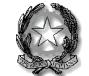 PROCURA DELLA REPUBBLICApresso il Tribunale Ordinario di ModenaRichiesta attestazione iscrizione registro notizie di reato  Art. 335 - comma 3 - C.P.P. PEC: casellario.procura.modena@giustiziacert.itPEO: casellario.procura.modena@giustizia.it(si prega di trasmettere la richiesta ad uno solo dei due indirizzi di posta elettronica)IL/LA SOTTOSCRITTO/A:COGNOME ____________________________________		NOME ______________________________________NATO/A IL ______________________		A ______________________________________	 PROV__________RESIDENTE/DOMICILIATO/A A ________________________________________   		PROV ___________IN (VIA/VIALE/PIAZZA/ECC…) ______________________________________________ 	N. ______________ESTREMI DOCUMENTO D’IDENTITA’ (C.I. / PASSAPORTO / ECC…) _____________________________________TELEFONO __________________ FAX ______________________  E-MAIL/PEC _______________________________NELLA SUA QUALITÀ DI:[  ] INDAGATO/A			[   ] PERSONA OFFESA in relazione alla denuncia/querela presentata				   [   ] DIFENSORE INDAGATO/A	[   ] DIFENSORE PERSONA OFFESA in relazione alla denuncia/querela presentataDATI ASSISTITO/A:COGNOME ____________________________________		NOME ______________________________________NATO/A IL ______________________		A ______________________________________	 PROV__________RESIDENTE/DOMICILIATO/A A  ______________________________________   		PROV ___________IN (VIA/VIALE/PIAZZA/ECC…) ______________________________________________ 	N. ______________ESTREMI DOCUMENTO D’IDENTITA’ (C.I./PASSAPORTO/ECC…) _____________________________________CHIEDEL’ATTESTAZIONE DELLE EVENTUALI ISCRIZIONI DI NOTIZIE DI REATO ALLO STATO SUSCETTIBILI DI COMUNICAZIONI AI SENSI DELL’ART. 335, COMMA 3°, C.P.P.Modena, lì _________________________				     Firma leggibile ____________________________ALLEGAFotocopia documento d’identità  (SE DIFENSORE) fotocopia documento di appartenenza all’ordine forense(SE COLLEGA DI STUDIO DEL DIFENSORE O PRATICANTE) attestazione di appartenenza allo studio(SE DIFENSORE) l’atto di nomina in originale